Publicado en Madrid el 21/03/2023 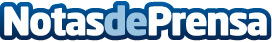 Bleisure: La combinación de los viajes de negocio con el ocio conquistará el business travel El 82% de los viajeros de negocios quieren compaginar trabajo y ocio y el 40% de las compañías ya han recibido peticiones en este sentido. Las empresas necesitan adecuar sus políticas de viajes y herramientas para dar cabida a esta tendencia. Destinux permite armonizar el bleisure con las necesidades, tanto de las empresas como de los empleados que viajan por negocioDatos de contacto:Maria Contenente913022860Nota de prensa publicada en: https://www.notasdeprensa.es/bleisure-la-combinacion-de-los-viajes-de Categorias: Nacional Viaje Sociedad Entretenimiento Software http://www.notasdeprensa.es